Узнайте свое артериальное давление!27 апреля 2022 отделом общественного здоровья совместно с врачом-интерном Слонимского ЦГЭ и врачом-валеологом Слонимской ЦРБ в почтовом отделении N 9 по адресу ул. Маяковского,7 прошла информационно-образовательная акция "Узнайте свое артериальное давление".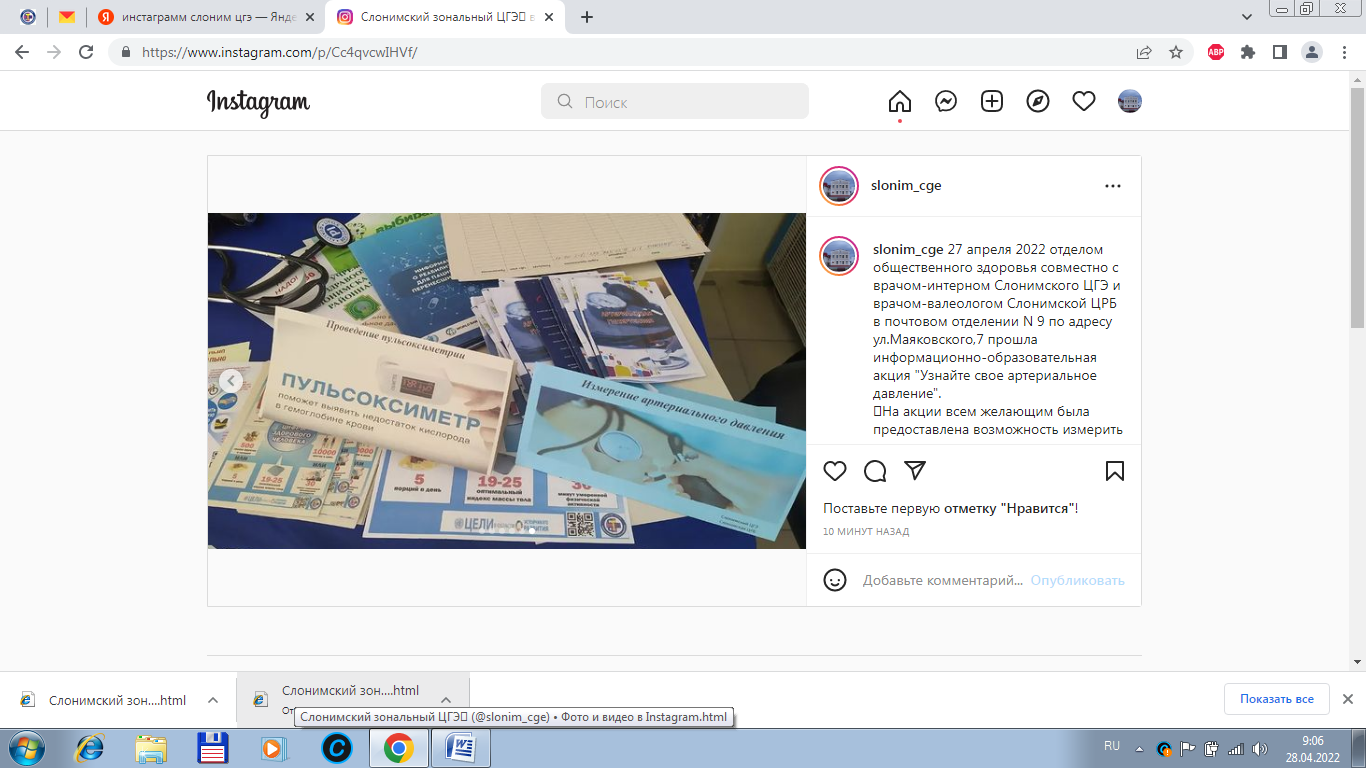 На акции всем желающим была предоставлена возможность измерить артериальное давление, пульс и оксигенацию крови, а также получить информационные материалы по профилактике артериальной гипертензии и консультацию специалистов по вопросам формирования здорового образа жизни.Акции подобного плана проводятся каждую 2ю и 4ю среду месяца с целью повышения информационной грамотности населения. Акцент на артериальное давление сделан не случайно. Артериальная гипертензия сегодня довольно распространена, но не все знают о присутствии у них болезни, и далеко не все лечатся или наблюдаются у врача. Между тем болезнь коварна именно тем, что сразу особо не дает о себе знать, не проявляется клинически. Повышенного давления человек может не замечать годами, не ощущать никаких тревожных симптомов. Но потом недуг внезапно проявляется, в том числе коварными инфарктами и инсультами.Для лиц с повышенным давлением было рекомендовано дальнейшее обращение к своему участковому врачу для динамического наблюдения у специалиста. Берегите свое здоровье!Врач-гигиенист (заведующий отделом) отдела общественногоДервоедова Екатерина Васильевна